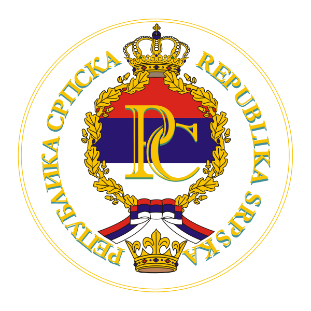 РЕПУБЛИКА СРПСКАМИНИСТАРСТВО САОБРАЋАЈА И ВЕЗААГЕНЦИЈА ЗА БЕЗБЈЕДНОСТ САОБРАЋАЈАКРИТЕРИЈУМИ ЗА ДОДЈЕЛУ СРЕДСТАВА ЈЕДИНИЦАМА ЛОКАЛНЕ САМОУПРАВЕБрој: 13/1/052-324/20 од дана 16.3.2020. годинеБања Лука, март, 2020. годинеНа основу члана 80. став 3. Закона о републичкој управи („Службени гласник Републике Српске“ број 115/18) и члана 24. став 2. Закона о безбједности саобраћаја на путевима Републике Српске (”Службени гласник Републике Српске", бр. 63/11), директор Агенције доноси: КРИТЕРИЈУМЕ ЗА ДОДЈЕЛУ СРЕДСТАВА ЈЕДИНИЦАМА ЛОКАЛНЕ САМОУПРАВЕ Члан 1.Овим критеријумима се утврђује поступак додјеле, евалуације, извјештавања и контроле утрошка средстава за суфинансирање програма безбједности саобраћаја јединица локалне самоуправе од стране Агенције за безбједност саобраћаја (у даљем тексту: Агенција). Члан 2.(1) Избор програма и пројеката који ће се финансирати средствима Агенције врши се према сљедећим општим критеријима: Референце програма/пројекта: област у којој се реализује програм/пројекат, дужина трајања, циљна група (број лица која су обухваћена пројектом), могућност развијања програма/пројекта и његова одрживост;Циљеви који се постижу: обим задовољавања јавног интереса, степен унапређења стања у одређеној области; Суфинансирање програма/пројекта из других извора: буџета јединице локалне самоуправе, привредника, фондова Европске уније, поклона, донација, легата, кредита и друго; Законитост и ефикасност коришћења средстава и одрживости ранијих програма /пројеката: да ли су коришћена средства буџета Републике Српске и ако јесу, да ли су испуњене предвиђене уговорене обавезе. (2) Ближе/посебне критерије за додјелу средстава утврђује Агенција и дио су јавног позива, а подразумијевају прије свега, сљедеће: Ниво активности локалног Савјета за безбједност саобраћаја подржан од стране Градоначелника/Начелника, Донешена Стратегија/Програм безбједности саобраћаја од стране надлежног органа Јединице локалне самоуправе,Износ средстава за финансирање безбједности саобраћаја укључујући План утрошка средстава по контним позицијама донешен од надлежног органа, Ажурирана Одлука о безбједности саобраћаја у складу са чланом 2. став 3. Закона о безбједности саобраћаја на путевима Републике Српске „Сл. гласник 63/11“ и су складу са Законом о основама безбједности саобраћаја на путевима БиХ „Сл. Гласник БиХ 8/17“.Остварени ниво и изражена тежња ка јачању капацитета од стране јединица локалне самоуправе, са посебним освртом на присуствовање радионицама, семинарима и конференцијама  у организацији Агенције за безбједност саобраћаја Републике Српске.(3) Уз Захтјев за додјелу средстава и попуњен прилог А, потребно је доставити сљедећу документацију у штампаној форми, која доказује испуњавање посебних критеријума:Подносилац захтјева је дужан, приликом аплицирања на Јавни позив, доставити и оригиналну ИЗЈАВУ да ће средства користити искључиво за реализацију пројектних активности, уколико пројекат буде подржан (Прилог Д).Копију Одлуке о безбједности саобраћаја на путевима ЈЛС, усвојену у складу са чланом 2. став 3. Закона о безбједности саобраћаја на путевима Републике Српске, Сл. гласник 63/11;Копију Стратегије безбједности саобраћаја на путевима ЈЛС, донешену у складу са чланом 16. став 4. Закона о безбједности саобраћаја на путевима Републике Српске, Сл. гласник 63/11;Копију Програма безбједности саобраћаја на путевима ЈЛС, донешеног у складу са чланом 16. став 4. Закона о безбједности саобраћаја на путевима Републике Српске, Сл. гласник 63/11;Копију Извјештаја о стању безбједности саобраћаја на подручју јединице локалне самоуправе, за протеклу годину, поднешеног у складу са чланом 19. став 2. Закона о безбједности саобраћаја на путевима Републике Српске, Сл. гласник 63/11;Копију Одлуке/Рјешење о формирању/именовању Савјета за безбједност саобраћаја, формиран у складу са чланом 10. став 2. Закона о безбједности саобраћаја на путевима Републике Српске, Сл. гласник 63/11;Копије записника са одржаних сједница Савјета одржаних у протеклих 12 мјесеци;Извод из усвојеног Буџета за текућу годину, у којем су јасно назначена средства за безбједност саобраћаја, са свим пратећим аналитичким контима, према важећем Правилнику о буџетским класификацијама, садржини рачуна и примјени контног плана за кориснике прихода буџета Републике Српске, општина, градова и фондова;Копију Плана утрошка средстава из усвојеног буџета за текућу годину, намијењеног за безбједност саобраћаја, са свим пратећим аналитичким контима, према важећем Правилнику о буџетским класификацијама, садржини рачуна и примјени контног плана за кориснике прихода буџета Републике Српске, општина, градова и фондова;Доставити доказ о учешћу на Међународној конференцији „Безбједност саобраћаја у локалној заједници“ коју организују Министарство саобраћаја и веза и Агенција за безбједност саобраћаја;Доставити доказ о учешћу на обукама службеника у јединицама локалне самоуправе Републике Српске које организује Министарство управе и локалне самоуправе и Агенција за безбједност саобраћаја.(4) Уколико Подносилац захтјева не достави неки од доказа из претходног става, исти неће моћи остварити бодове по том основу. Члан 3.(1) Средства могу бити додијељена за суфинансирање у спровођењу различитих активности које се односе на: 1. Унапређење саобраћајне инфраструктуре на територији града/општине Уређење зона школа (издигнуте платформе, заштитна дјечја ограда, променљива сигнализација, и сл.); Израда пројеката и студија о унапређењу безбједности саобраћаја и то:Главни пројекти саобраћајне сигнализације,Студије и пројекти развоја пјешачког, бициклистичког и других видова саобраћаја иРевизије пројеката безбједности саобраћаја.Уређење зона смиреног саобраћаја; Уређење зона „30“или уређење зоне школе са пратећим елементима (тротоар, пјешачки прелаз, издигнута платформа, освјетљење и други потребни елементи);Управљање брзинама у насељу (изградња шикана, острва, јефитних мјера за унапређење безбједности инфраструктуре и сл.); Периодична провјера безбједности саобраћаја са имплементацијом предложених најзначајнијих мјера;Третирање идентификованих опасних мејста, опасних дионица, недостатака пута у доприносу настанку и величини посљедица саобраћајних незгода на локалној путној мрежи.2. Унапређење саобраћајног васпитања и образовања на територији града/општине 2.1.	Едукација дјеце предшколског узраста и дјеце основне школе (прва тријада);2.2.	Едукација дјеце свих узраста у основној школи о безбједном понашању у саобраћају;2.3.	Едукација родитеља/старатеља;2.4.	Реализација едукативних представа о безбједном понашању дјеце у саобраћају;2.5.	Стручно усавршавање васпитача, учитеља и наставника;2.6.	Вршњачка едукација младих у саобраћају са акцентом на средњошколце;2.7.  Едукације средњошколаца о главним фактора ризика од стране особа које су учествовале у саобраћајним незгодама и за последицу имају трајни инвалидитет; 2.8.	Израда и набавка публикација и осталих наставних материјала из области безбједности саобраћаја;2.9.	Такмичење дјеце у области безбједности саобраћаја (знање, понашање, литерарни и ликовни радови и сл.);2.10.	Изградња/ Унапређење саобраћајних полигона за дјецу;2.11.	Подстицање невладиних и других организација са циљем унапређења Саобраћајног образовања – општина ангажује невладине и друге организације са циљем едукације дјеце у саобраћају.3.	Превентивно-промотивне активости из области безбједности саобраћаја у граду/општини 3.1. 	Реализација кампања безбједности саобраћаја које се ослањају на националне кампање, са израдом плана кампање, динамичким планом реализације и пратећим промотивним материјалом; 3.2.  Реализација превентивних кампања безбједности саобраћај у затвореним системима (школама, вртићима, факултетима и сл.);3.3.	Подршка такмичењима дјеце основних и средњих школа за најбоље литерарне, ликовне, музичке и друге радове који промовишу безбејдно коришћење путева и улица; 3.4.	Припрема и израда билтена и других извјештаја o факторима ризика који доприносе саобраћајним незгодама на путној мрежи којом управља јединица локалне самоуправе; 4. Научно-истраживачки рад у области безбједности саобраћаја 4.1.	Израда приједлога Стратегија безбједности саобраћаја општине/града; 4.2.	Израда приједлога Програма безбједности саобраћаја општине/града; 4.3.	Израда студије опасних мјеста са приједлог мјера за санацију на локалној путној мрежи; 4.4.	Школски путеви, ђачки коридори – препознавање, идентификација, израда елабората; 4.5.	Истраживање и праћење ставова учесника према безбједности саобраћаја; 4.6.	Истраживање главних фактора који доприносе настанку саобраћајних незгода на подручју јединице локалне самоуправе, са приједлогом мјера за унапређење;4.7.  Израда елабората оправданости развоја бициклистичког/пјешачког саобраћаја на подручју јединице локалне самоуправе;5.	Опремање ватрогасних јединица, служби хитне помоћи и других органа надлежних за безбједност саобраћаја; 5.1.	Набавка уређаја и опреме за спашавање повријеђених у саобраћајној незгоди за ватрогасну јединицу града/општине (уређаји и опрема не укључују набавку возила); 5.2.	Набавка уређаја и опреме за спашавање повријеђених у саобраћајној незгоди за службу хитне помоћи града/општине  (уређаји и опрема не укључују набавку возила); (2) Суфинансирање активности из става 1. овог члана се врши на начин да се суфинасирање врши у односу 1:1, односно одобрена средства из овог фонда не могу бити већа од средстава које у пројекат улаже подносилац захтјева. (3) Средства која улаже подносилац захтјева или други донатори, трећа лица и сл. могу бити већа од одобрених средстава из овог фонда, тј. одобрених средстава од стране Агенције. Члан 4.(1) Саставни дио Захтјева за додјелу средстава је образложење које треба бити усмјерено, прије свега, на резултате који ће се постићи реализацијом одређених и унапријед дефинисаних активности из додијељених средстава. (2) Корисник средстава мора у достављеном образложењу уз захтјев навести и индикаторе (показатеље) који ће омогућити праћење спровођења пројекта. (3) Индикатори морају бити дефинисани тако да омогућавају мјерење и оцјењивање успјешности утрошених средстава и да помажу у процјени до које мјере ће бити извршена дефинисана активност и испуњен постављени циљ. (4) При дефинисању индикатора успјешности мисли се прије свега на индикатор излазног резултата који се односи на реализоване мјере или услугу унутар пројекта за који се траже средства. Члан 5.(1) Средства се додјељују првенствено на основу јавног позива, а на основу претходно израђеног програма или стратегије за дату област на коју се односи позив. (2) Јавни позив за додјелу средстава објављује се у средствима информисања: најмање једном писаном медију и интернет страници Агенције.(3) Јавни позив доступан је јавности путем интернет странице Агенције и остаје отворен најмање 30 дана од дана задњег објављивања у средствима информисања.(4) Јавни позив садржи: информације о области од јавног интереса која се подстиче, упутства и услове под којима се може пријавити, ко може бити учесник конкурса, рок за подношење пријава, детаљан опис циљева које Агенција жели да постигне а да се они базирају на стратегији и плановима развоја за дате области, критерије за избор, пријавни образац, образац пројектног приједлога, образац за буџет.(5) Јавним позивом се утврђује максималан износ финансијских средстава која су планирана за расподјелу, као и максималан износ средстава по једном пројекту. Члан 6.(1) Пријавни образац треба да садржи: опште податке о даваоцу средстава; датум објаве јавног позива, крајњи рок за достављање захтјева; опште податке о апликанту: назив и сједиште апликанта, тел/фах, е-маил, податке о овлаштеном лицу, број трансакционог рачуна/ жирорачун, назив пројекта и остале тражене податке. (Прилог A).(2) Подносилац захтјева попуњава Обрасце за пријаву на Јавни позив за достављање пројектних приједлога за суфинансирање из Прилога А ових критеријума и сви прилози чине једну цјелину приликом пријаве приједлога пројекта.(3) Подносилац захтјева попуњава обрасце из претходног става овог члана за сваки пројекат појединачно и нумирише и уписује га на првој страни обрасца. (4) Обрасци из става 1. овог члана чине саставни дио ових Критеријума. (5) У случају да је за реализацију предмета пројекта потребна сагласност трећих лица, подносилац захтјева је дужан да приликом пријаве на јавни позив достави упућено писмо намјере према трећем лицу и/или одговор трећег лица по предмету писма намјере. Члан 7.(1) Оцјену и избор пројектних приједлога врши Конкурсна комисија/Комисија за додјелу средстава (у даљем тексту: Комисија), коју именује директор Агенције. (2) Комисију чине предсједник и најмање четири члана, при чему укупан број чланова Комисије мора да буде непаран. (3) Чланове комисије чине представници Агенције и по један представник Савеза општина и градова Републике Српске и Министарства управе и локалне самоуправе. (4) Чланови комисије не смију бити у сукобу интереса током процеса оцјењивања. (5) Начин рада комисије дефинише се Пословником. (6) Рјешење о именовању комисије треба да садржи и основне задатке комисије као што су: припрема конкурсне документације, оглашавање јавног позива на званичној интернет страници Агенције и најмање једном штампаном медију, утврђивање листе вредновања и рангирања пријављених пројеката, разматрање приговора на листу вредновања и рангирања пријављених пројеката у прописаним роковима. (7) Одлуку о приговору доноси комисија, а доношење и објављивање Одлуке о избору пројеката за додјелу средстава ће бити објављенo на званичној интернет страници Агенције.  Члан 8.(1) Елиминаторни критерији за одбацивање пријава:пријава није достављена у дефинисаном року у јавном позиву, пријавни образац није попуњен у потпуности, недостају кључне информације о пројекту са акцентом на детаљну разраду буџета кроз пројектне активности,достављена непотпуна или нетачна документација назначена у јавном позиву,предложени пројекат не припада активностима које су предмет суфинансирања у складу са чланом 3. ових Критеријума,није оправдан утрошак средстава за раније одобрене пројекте које је подржала Агенција  (није достављен финансијски и наративни извјештај о провођењу раније одобреног пројекта, уз одговарајуће доказе) односно одобрена средства нису утрошена за реализацију предмета уговора о додјели средстава;није упућено писмо намјере према трећем лицу и/или одговор трећег лица по предмету писма намјере – члан 6. став 5. иНије достављена Изјава подносиоца захтјева - Члан 2. став (3) тачка 1). (2) Критерији за оцјењивање пројеката представљају средство које ће даваоцу средстава послужити за фер и објективно оцјењивање достављених пројеката и одлучивање о њиховој вриједности у смислу остварења циљева дефинисаних стратешким документима из предметне области. (3) Све одлуке Комисија доноси на бази дефинисаних Општих критерија и добијених одговора: начин на који је тај пројекат укључен или наслоњен на јавне политике односно, на који начин доприноси реализацији одређене активности и које ефекте ће имати по заједницу,која услуга, односно јавно добро ће остати заједници након завршетка пројекта и да ли ће добробити за заједницу који настану из тог пројекта бити одрживи и на који начин, укљученост волонтера и младих и остале добробити пројекта (заштита околине, промоција родне равноправности и једнаких могућности, потребе особа са инвалидитетом, права мањина, иновације у неком процесу и слично),број људи који ће бити обухваћен пројектом,квалитет и структура буџета самог пројекта рашчлањеног по пројектним активностима и развојна, институционална и финансијска одрживост пројекта. Члан 9.(1) Оцјену пројеката врши Комисија системом бодовања који се уноси у табелу за оцјењивање. (2) Сваки члан Комисије појединачно оцјењује апликанте бодовањем у скали од 1 (један) до 6 (шест), односно од 1 (један) до 8 (осам), за сваки од општих критерија при чему укупан број бодова зависи од броја чланова комисије. (3) Коначна оцјена представља аритметичку средину појединачног бодовања. (4) Уколико се чланови не усагласе око неког од елиминаторних критерија, коначна одлука се доноси већином гласова свих чланова Комисије. (5) Уколико више апликаната има једнак број бодова, а расположива средства нису довољна за њихово финансирање, Комисија већином гласова врши рангирање према сљедећој скали: значај, рационалност трошкова, одрживост,износ средстава које се улаже од стране Подносиоца захтјева изражен процентуално у односу на средства која додјељује давалац средстава. (6) Сви апликанти могу извршити увид у оцјену Комисије. (7) Пројекат који не оствари преко 50% бодова дефинисаних Посебним критеријумима, неће бити подржан, тј. неће се наћи на Ранг листи подржаних пројеката.(8) Агенција израђује стандардни образац табелa за оцјењивање, која је саставни дио ових критеријума — Прилог Б.Члан 10.(1) Комисија утврђује листу подржаних пројеката, у року који не може бити дужи од 60 дана од дана истека рока за подношење пријава. (2) Листа из става 1. овог члана се објављује на интернет страници Агенције. (3) На листу из става 1. овог члана учесници конкурса имају право приговора у року од осам дана од дана њеног објављивања. (4) Одлуку о приговору доноси комисија у року од 15 дана од дана истека рока за подношење приговора. (5) Одлуку о избору пројеката којима се додјељују средства Агенција доноси у року од 30 дана од дана утврђивања листе из става 1. овог члана, односно уколико буде приговора на листу у складу са ставом 4. овог члана, Одлука о избору пројеката се доноси након одлуке по приговорима. Члан 11.(1) Средства која се одобре за реализацију пројекта јесу намјенска средства и могу се користити искључиво за реализацију предложених пројектних активности и у складу са предметом уговора који се закључује између Агенције и апликанта. (2) Уговором се уређују међусобна права, обавезе и одговорности уговорних страна, а нарочито: утврђен предмет пројекта, рок у којем се пројекат реализује, конкретне обавезе уговорних страна, износ средстава и начин обезбјеђења и преноса средстава, инструменте обезбјеђења за случај ненамјенског трошења средстава, начин праћења провођења пројекта, начин праћења намјенског трошења средстава, крајњи рок реализације пројекта, те елементе наративног и финансијског извјештавања. (3) Реалокација одобрених средстава између два или више пројеката у истој јединици локалне самоуправе није дозвољена.(4) Подносилац захтјева чији је пројекат подржан Одлуком о избору пројеката из претходног члана, став 5., дужан је потписати уговор најкасније у року од 15 дана од дана пријема примјерака уговора путем поште. (5) Уколико подносилац захтјева не потпише уговор у складу са претходним ставом, став 4. овог члана, сматраће се да је исти одустао од подржаног пројекта па ће се суфинансирати сљедећи пројекат са листе подржаних пројеката.(6) Период имплементације свих пројектних активности јесте 12 мјесеци и почиње наредног дана од дана потписивања уговора од стране последње од двије уговорне стране, тј. активности морају почети послије потписивања Уговора. (7) Изузетно од става 6. овог члана, давалац средстава може одобрити продужење рока за реализацију пројекта за највише 12 мјесеци од дана истека рока дефинисаног уговором, усљед објективних разлога који су утицали на отежану реализацију или неизвршење планираних пројектних активности. У том случају, корисник средстава мора благовремено обавијестити даваоца средстава о новонасталој ситуацији и исту поткријепити одговарајућом документацијом. Члан 12.(1) Давалац средстава прати реализацију уговора и врши контролу његове реализације. (2) Корисник средстава дужан је да даваоцу средстава у сваком моменту омогући контролу реализације пројекта и увид у сву потребну документацију. (3) Ако се приликом контроле утврди ненамјенско трошење средстава давалац средстава дужан је да раскине уговор и затражи поврат дозначених средстава, тј. да активира инструмент обезбјеђења уколико је исти предвиђен, а корисник је дужан да средства врати са законском каматом. (4) У случају ненамјенског трошења средстава Корисник средстава губи право на учешће у јавним позивима за додјелу средстава које објављује Агенција у периоду од три године од дана поступања супротно члану 11. ових Критеријума, као и члану 13. став (6), а који се односи на Коначни извјештај.Члан 13.(1) Корисник средстава је дужан да даваоцу средстава подноси извјештаје о реализацији пројекта. (2) Извјештаји о реализацији имају за циљ да се на јасан начин прикаже свеобухватна анализа реализованих пројеката кроз проведене јавне позиве. (3) Корисници средстава достављају периодичне извјештаје и коначне наративне и финансијске извјештаје о намјенском утрошку средстава и спроведеним активностима, са тачно оствареним учинцима (Прилог Ц). (4) Периодични извјештај подразумјева извјештавање за период од три мјесеца или прије сљедеће уплате средстава, уколико се уплата врши у ратама. (5) Коначни извјештај се доставља по истеку уговора, а укључује и извјештај о евалуацији пројекта. (6) Рок за достављање коначног извјештаја је 30 дана након окончања пројектних активности, односно најкасније 30 дана од утврђеног датума престанка уговора. (7) Корисник средстава је дужан да благовремено обавијести даваоца средстава о евентуалним непредвиђеним потешкоћама у реализацији пројекта а које су посљедица рада и дјеловања трећих лица.(8) По завршетку пројекта, корисник средстава је дужан да организује промоцију пројекта укључујући медије, на коју је дужан позвати представнике Агенције за безбједност саобраћаја Републике Српске и све друге заинтересоване стране. (9) Корисник средстава након реализације пројекта и приликом достављања коначног наративног и финансијског извјештаја дужан је доставити и сљедеће доказе: слике са презентација, промоција и осталих догађаја у оквиру пројекта, публикацију или копију исте, односно све документе који су произашли из пројекта (нпр. копија стратегије безбједности саобраћаја, програма безбједности саобраћаја, ЦД са документацијом која би била преобимна за штампање и сл.), као и све остало што затражи Даваоц средстава. (10) Обрасци за доставу наративног и финансијског извјештаја чини саставни дио ових критеријума - Прилог Ц. (11) Уз наративни и финансијски извјештај потребно је доставити одговарајуће рачуне који прате и доказују уплату и правдање средстава који су искључиво везани за предмет уговора односно активности из пројекта. Уколико рачуни који обједињују исплате финансијских средстава за активности јединице локалне самоуправе које јесу и које нису предмет уговора, исплате које се односе на пројекте активности потребно је означити и истаћи. У супротном, исти неће бити прихваћени као доказ те наративни и финансијски извјештај неће бити комплетан.Члан 14.(1) Редован надзор над утрошком средстава врши Агенција, преко координатора којег именује из реда запослених у Агенцији. (2) Праћење или мониторинг јесте системско редовно прикупљање и периодична анализа информација о процесу реализације пројекта о оствареном напретку у односу на циљеве постављене јавним позивом и евентуално утврђивање неопходних мјера за побољшање процеса његове примјене. (3) Овај мониторинг обављају представници даваоца средстава, преко посјета кориснику средстава, у разговорима са ангажованим особљем пројекта, анкетирањем и слично. Члан 15.Ови критеријуми ступају на снагу осмог дана од дана објављивања на интернет страници Агенције. Број: 13/1/052-324/20 	 	 	 	 	 	    В.Д. Директора Датум: 16.3.2020. године	 	 	 	 	 	 	 	 	                           Новица Крунић 